Disciplina: 01145P – Produção do Conhecimento Científico  Créditos: 03Carga Horária: 45hEmenta: Evolução dos estudos teóricos  e práticos sobre a produção do conhecimento científico. Métricas  da informação.  Origem e Conceitos. Aplicação das métricas da informação.  Webometria, cientometria, bibliometria, informetria, cibermetria.  Investigação das abordagens dos estudos quantitativos. Principais leis.Bibliografia:BARATA, Germana. Periódicos científicos marcam autoria, difundem conhecimento e buscam reinvenção. Cienc. Cult.,  São Paulo,  v. 67,  n. 1, mar.  2015 .   Disponível em <http://cienciaecultura.bvs.br/scielo.php?script=sci_arttext&pid=S0009-67252015000100006&lng=pt&nrm=iso>. acessos em  04  jun.  2015B.BUFREM, Leilah Santiago; ALENCAR, Maria Cleofas Faggion. Análise de citações das pesquisas em informação do Brasil e Espanha entre 1993/1998. In: XIX Congresso Brasileiro de Biblioteconomia e Documentação. Porto Alegre: UFRGS, 2000. Disponible em <http://dici.ibict.br/archive/00000772/01/T120.pdf>. Último acesso em 27/06/2007.VANZ, Samile; CAREGNATO; Sônia Elisa. Estudos de citação: uma ferramenta para entender a comunicação científica. Em questão, Porto Alegre, v. 9 n. 2, p. 295-307, 2003. Disponível em: <http://www6.ufrgs.br/emquestao/doc/EmQuestaoV9_N2_2003_art04.pdf>VILELLA, Renata Moutinho. Conteúdo, usabilidade e funcionalidade: três dimensões para avaliação de portais estaduais de governo eletrônico na web. 2003. 262 f. Dissertação (Mestrado em Ciência da Informação)-Universidade Federal de Minas Gerais, Belo Horizonte, 2003.MACIAS-CHAPULA, Cesar A. O papel da informetria e da cienciometria e sua perspectiva nacional e internacional. Ciência da Informação, Brasília, v. 27, n. 2, p. 134-140, maio/ago. 1998.MEADOWS, Arthur Jack. A comunicação científica. Brasília: Briquet de Lemos, 1999, 268 p.MENEGHINI, Rogério. Avaliação da produção científica e o projeto SciELO. Ciênciada Informação, Brasília, v. 27, n. 2, pp. 219-220, 1998.MUGNAINI, Rogério; JANNUZZI, Paulo Martino; QUONIAM, Luc Marie. Indicadores bibliométricos da produção científica brasileira: uma análise a partir da base Pascal. Ciência da Informação, Brasília, v. 33, n. 2, pp. 123-131, 2004.POBLACIÓN, Dinah Aguiar; NORONHA, Daisy Pires. Rumos da comunidade brasileira de pesquisadores em Ciência da Informação: desafios do século XXI. In: V Encontro Nacional de Pesquisa em Ciência da Informação, Belo Horizonte, ECI/UFMG, 2003.SANTOS, Raimundo N. Macedo dos. Registro de Inovação. Ensaios, não publicado. 2008.VAN RAAN,  A. F. J., ed. Handbook of quantitative studies of science and technology. Amsterdam: Elsevier, 1988WALLACE,  D. P. A solution in search of a problem: bibliometrics & libraries. Libr J, (112),   43-71987.WITTER, Geraldina Porto. Produção científica: escalas de avaliação. In: POBLACIÓN, Dinah A. (Dinah Aguiar); WITTER, Geraldina Porto; SILVA, Jose Fernando Modesto da. Comunicação & produção científica : contexto, indicadores e avaliação. São Paulo: Angellara, 2006. Cap. 11, p. 287-311.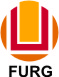 SERVIÇO PÚBLICO FEDERALMINISTÉRIO DA EDUCAÇÃOUNIVERSIDADE FEDERAL DO RIO GRANDE – FURGPROGRAMA DE PÓS-GRADUAÇÃO EDUCAÇÃO EM CIÊNCIAS: QUÍMICA DA VIDA E SAÚDE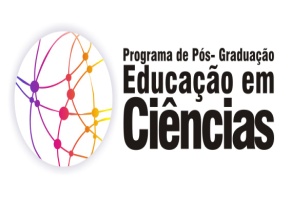 SERVIÇO PÚBLICO FEDERALMINISTÉRIO DA EDUCAÇÃOUNIVERSIDADE FEDERAL DO RIO GRANDE – FURGPROGRAMA DE PÓS-GRADUAÇÃO EDUCAÇÃO EM CIÊNCIAS: QUÍMICA DA VIDA E SAÚDE